梅州市科技业务管理阳光政务平台系统操作说明账号注册流程访问梅州市科技业务管理阳光政务平台：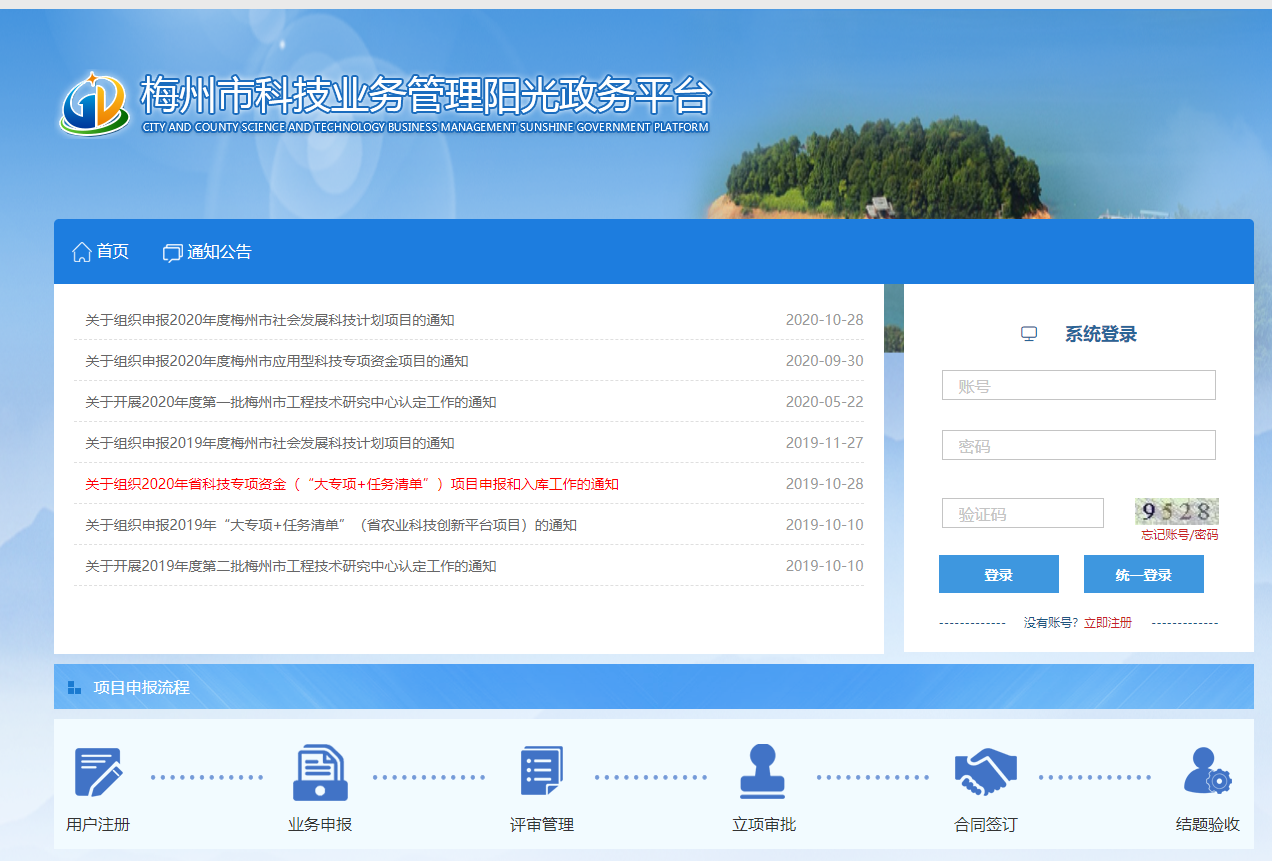 点击立即注册，进入注册页面。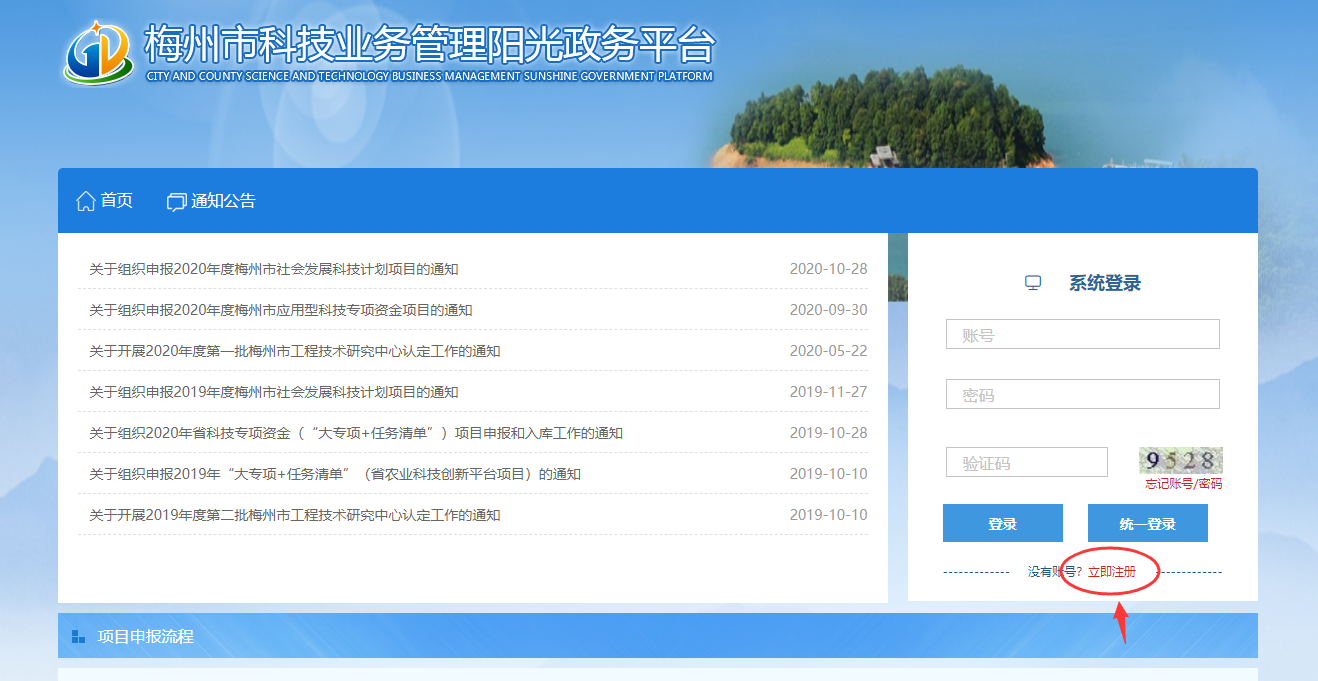 注册页面分为个人注册、单位注册两项。若申报的业务为个人申报业务仅需进行个人注册便可。若申报的业务为单位申报业务则需先进行单位注册，待单位注册通过主管部门管理员审批后再进行个人注册。（暨南大学已完成单位注册，请参照下方操作指南，完成个人注册后选择挂靠单位暨南大学。）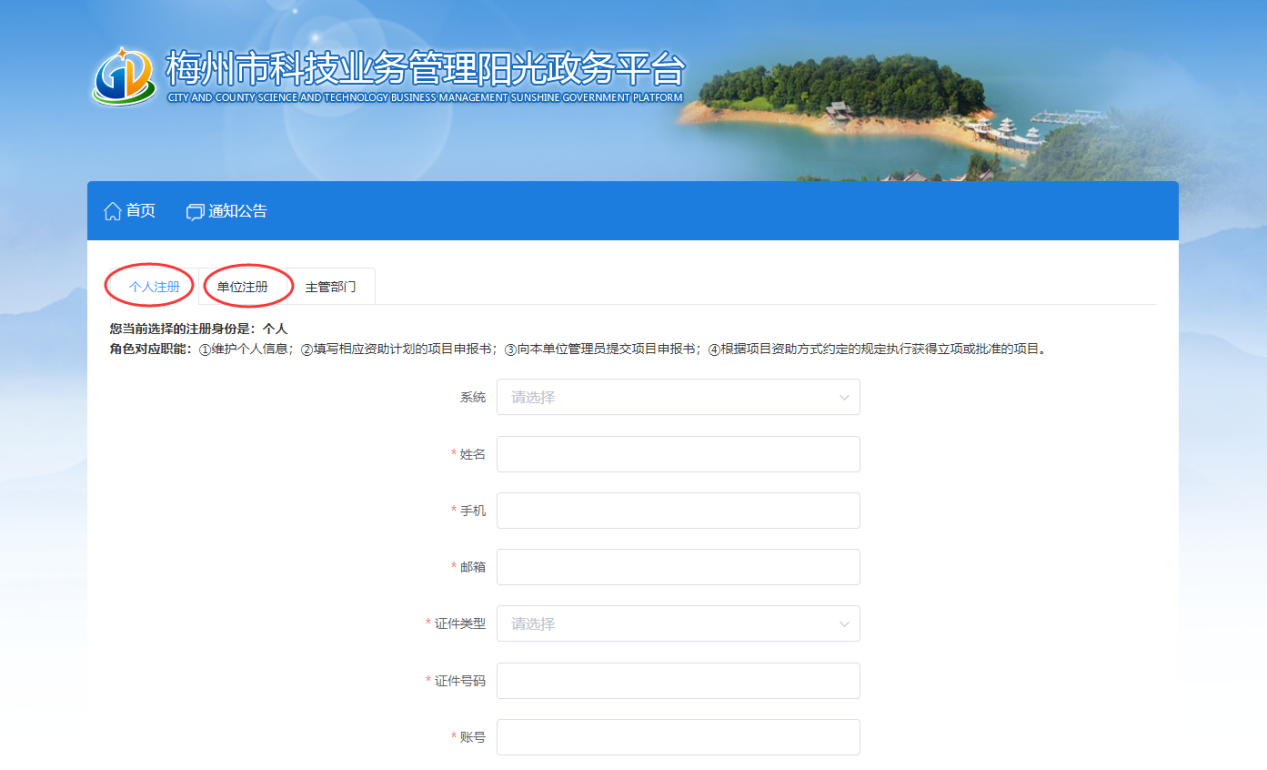 以下为个人注册步骤：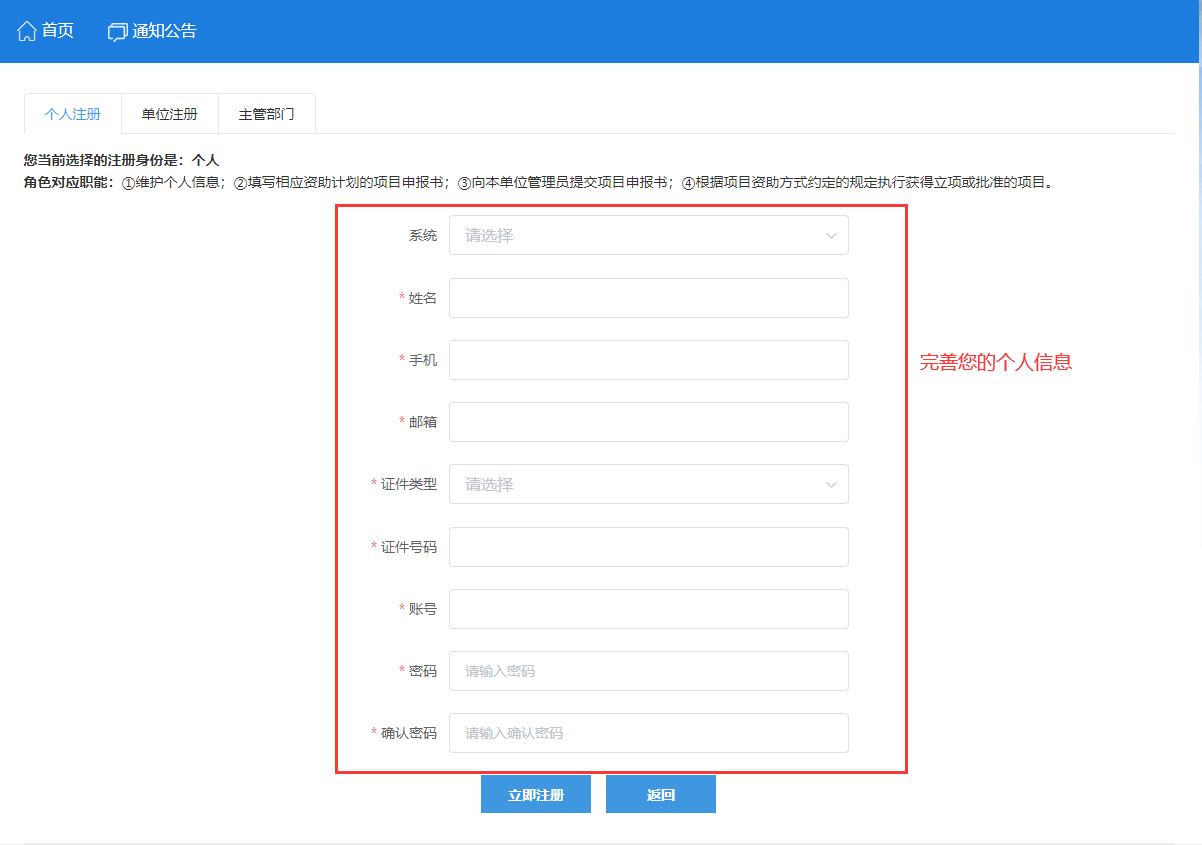 完成信息填写点击 立即注册。完成注册。以下为单位注册：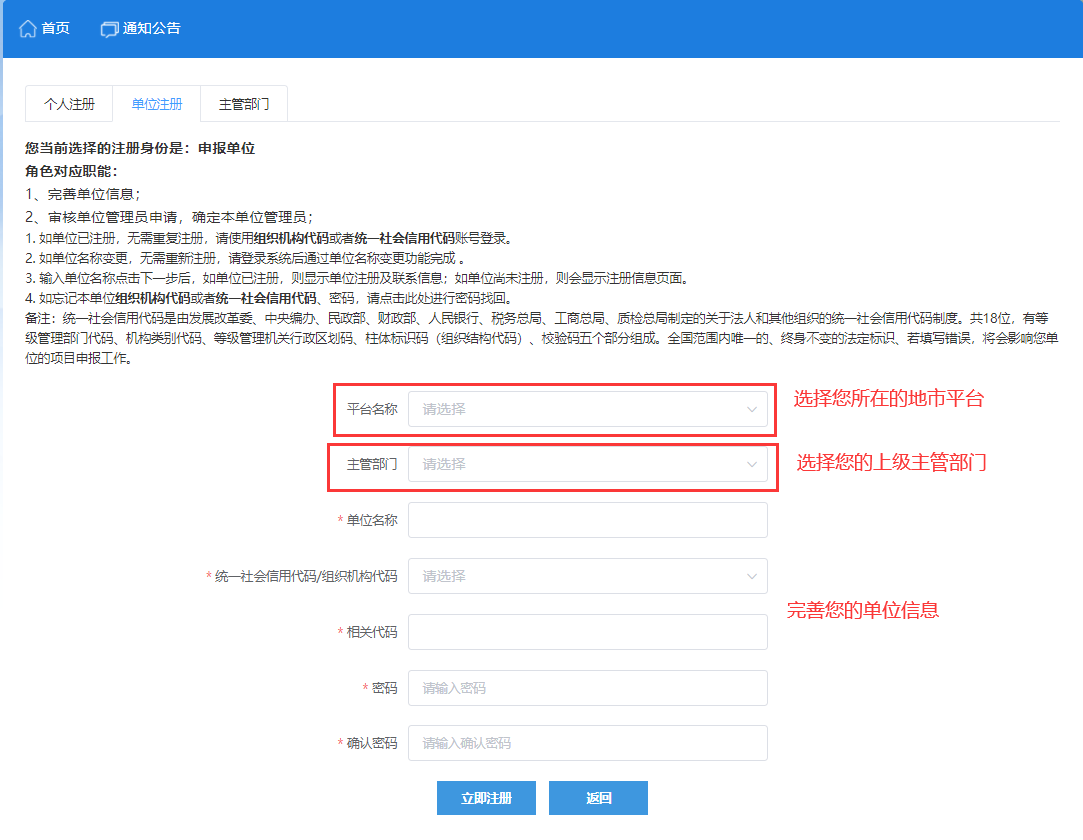 完成单位基础信息填写点击 立即注册。完成注册个人与单位管理注：若需要申报的业务为个人业务【与单位无联系】，仅需完善个人账户信息后方可进行申报。	*若需要申报的业务为单位业务【与单位有联系】，请先完善单位账号信息并提交至系统审核，待审核通过后，再注册个人账号并完善个人信息后方可进行申报业务。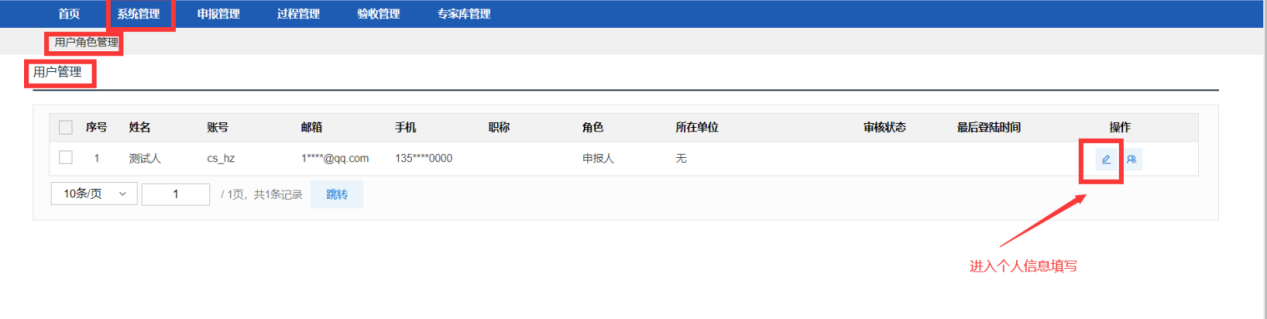 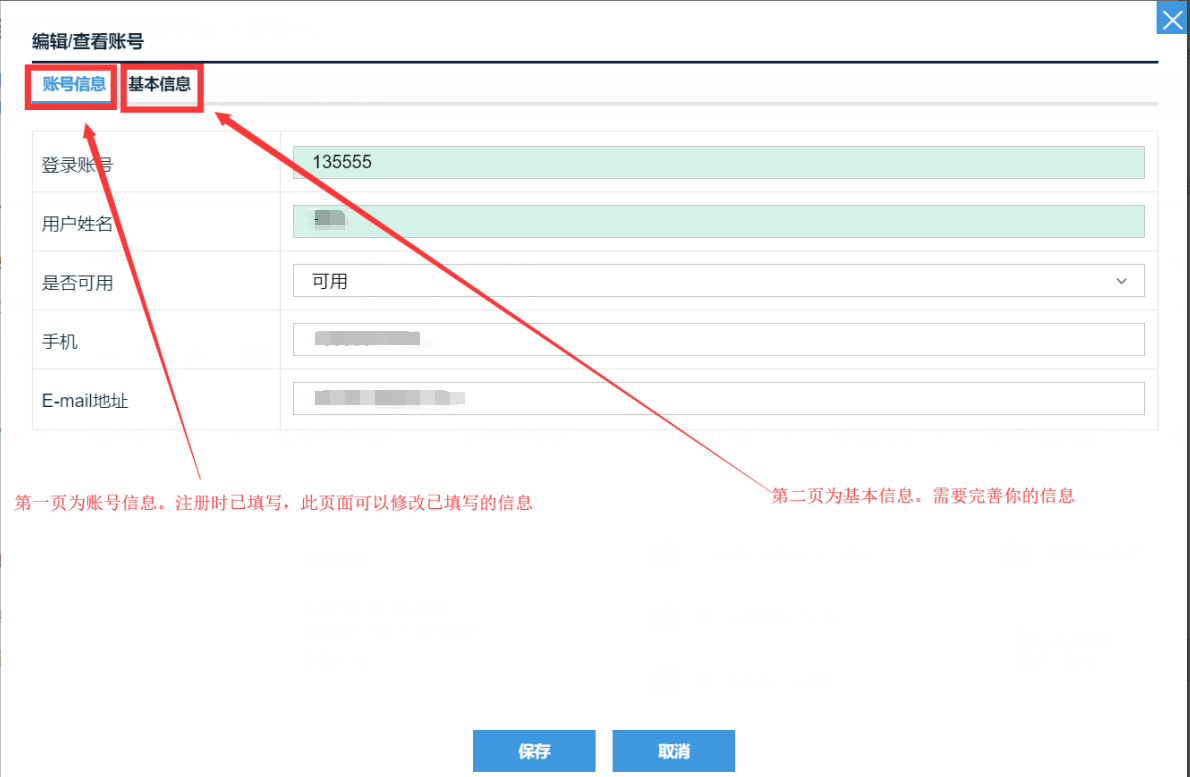 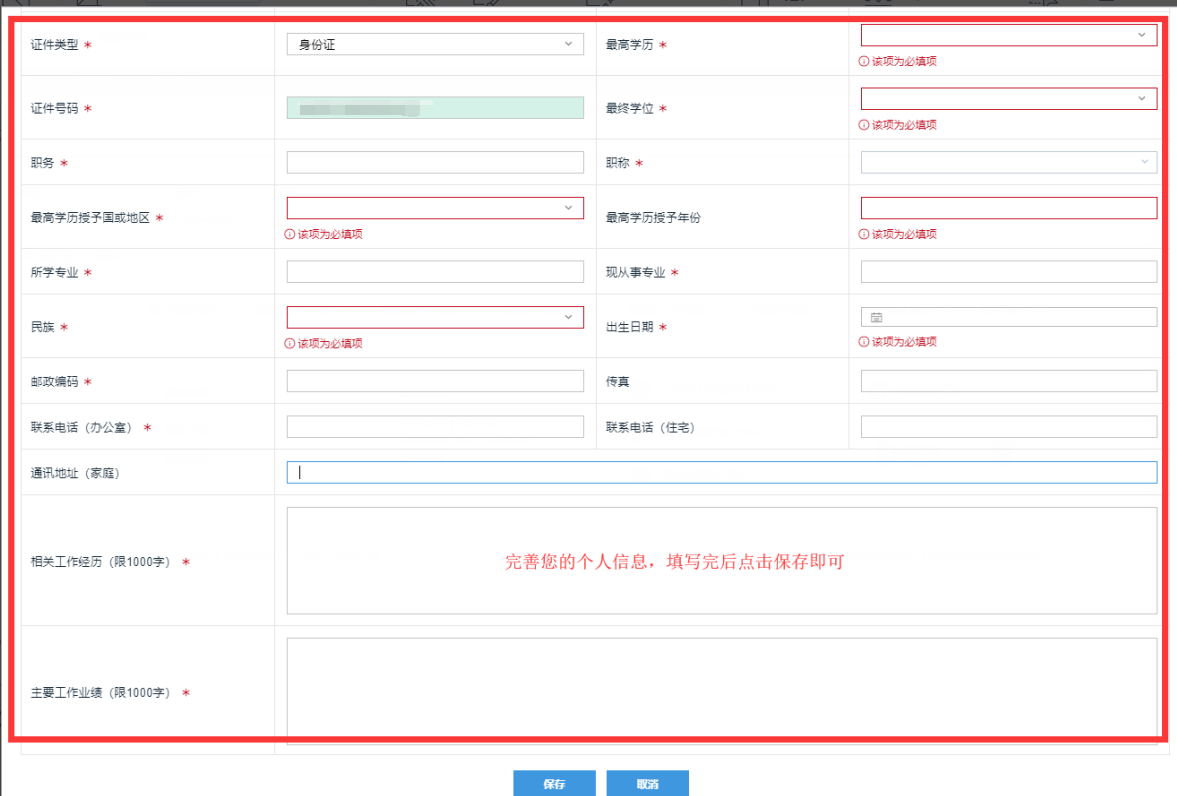 2）个人挂靠单位（目前暂支持个人只能在1个单位）申请加入单位（若需要申报的业务为单位业务【与单位有联系】，请在注册单位账号并通过主管部门管理员审批后详细阅读以下步骤。否则请忽略）进入申请加入单位界面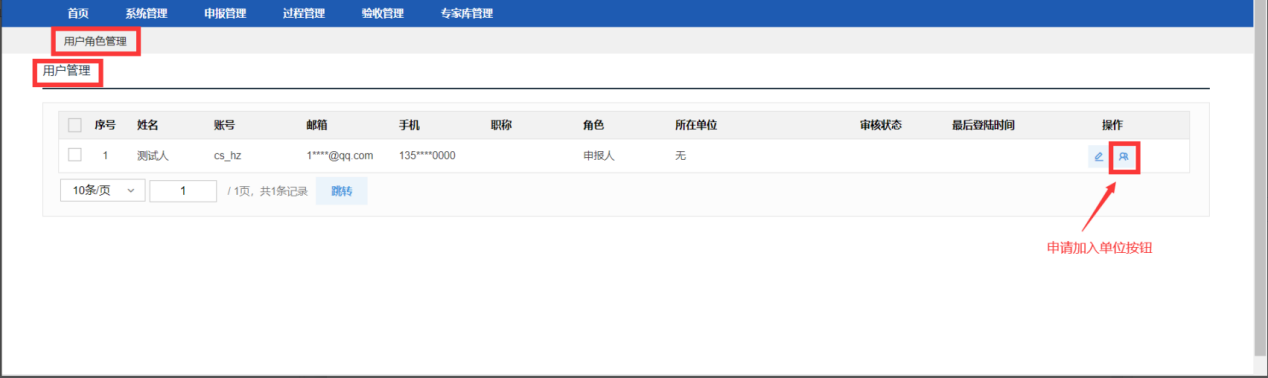 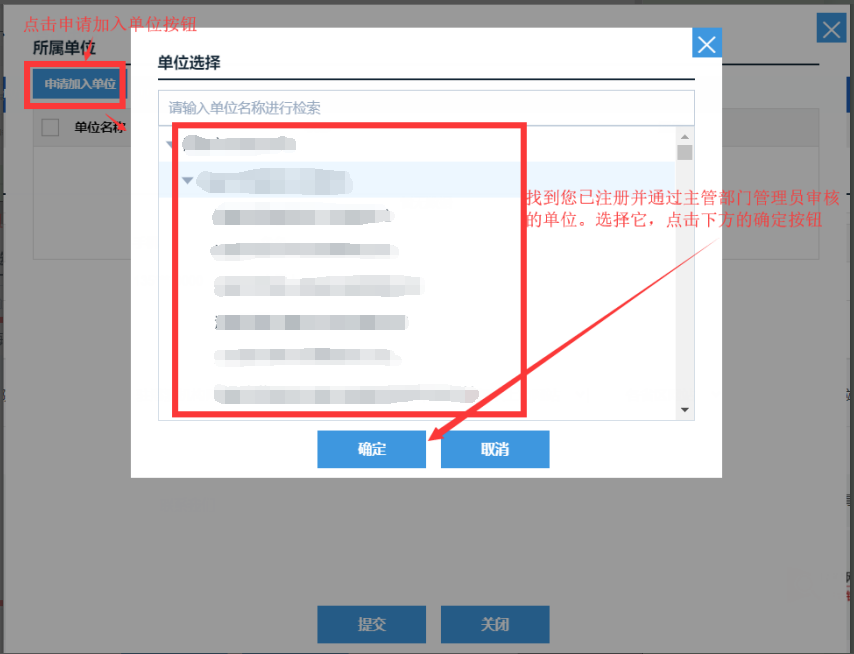 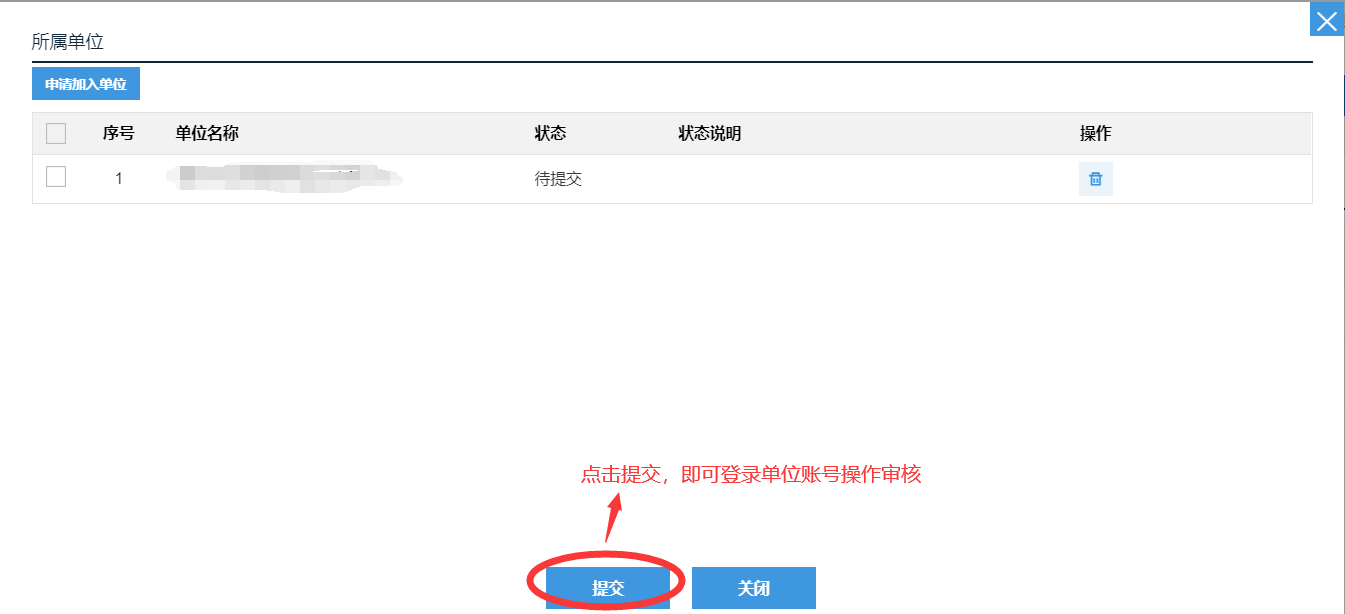 登录您的单位账号后，在待办事项页面中您可以看到申请。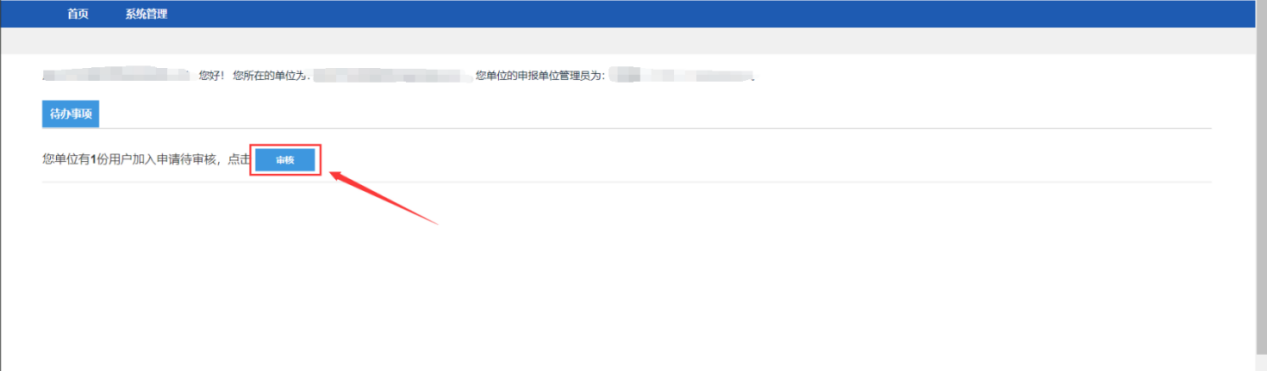 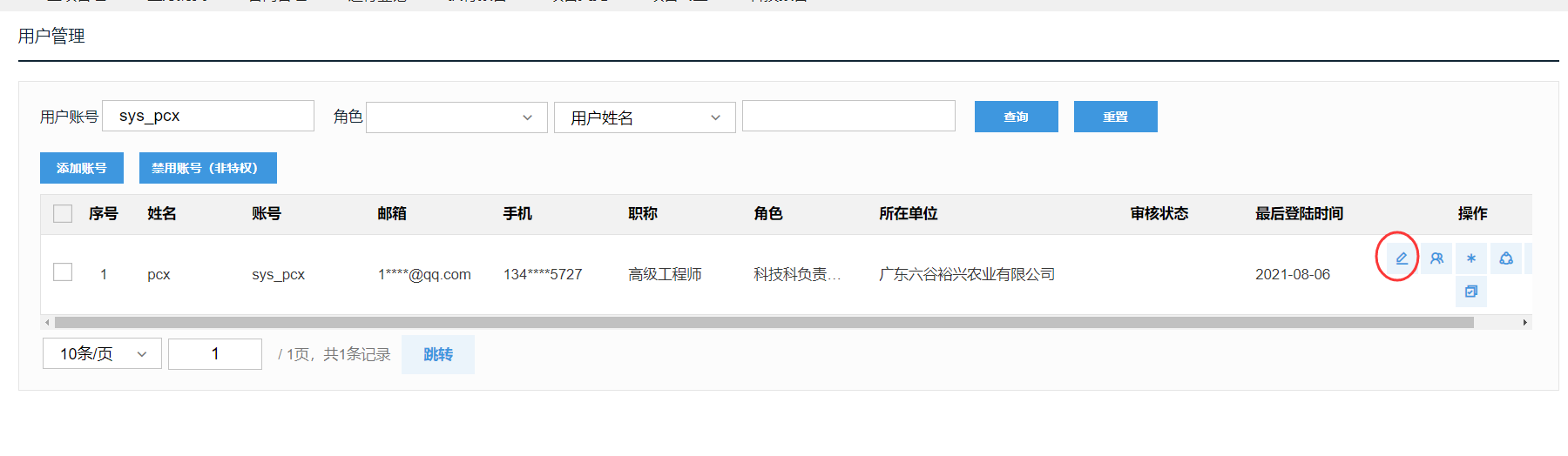 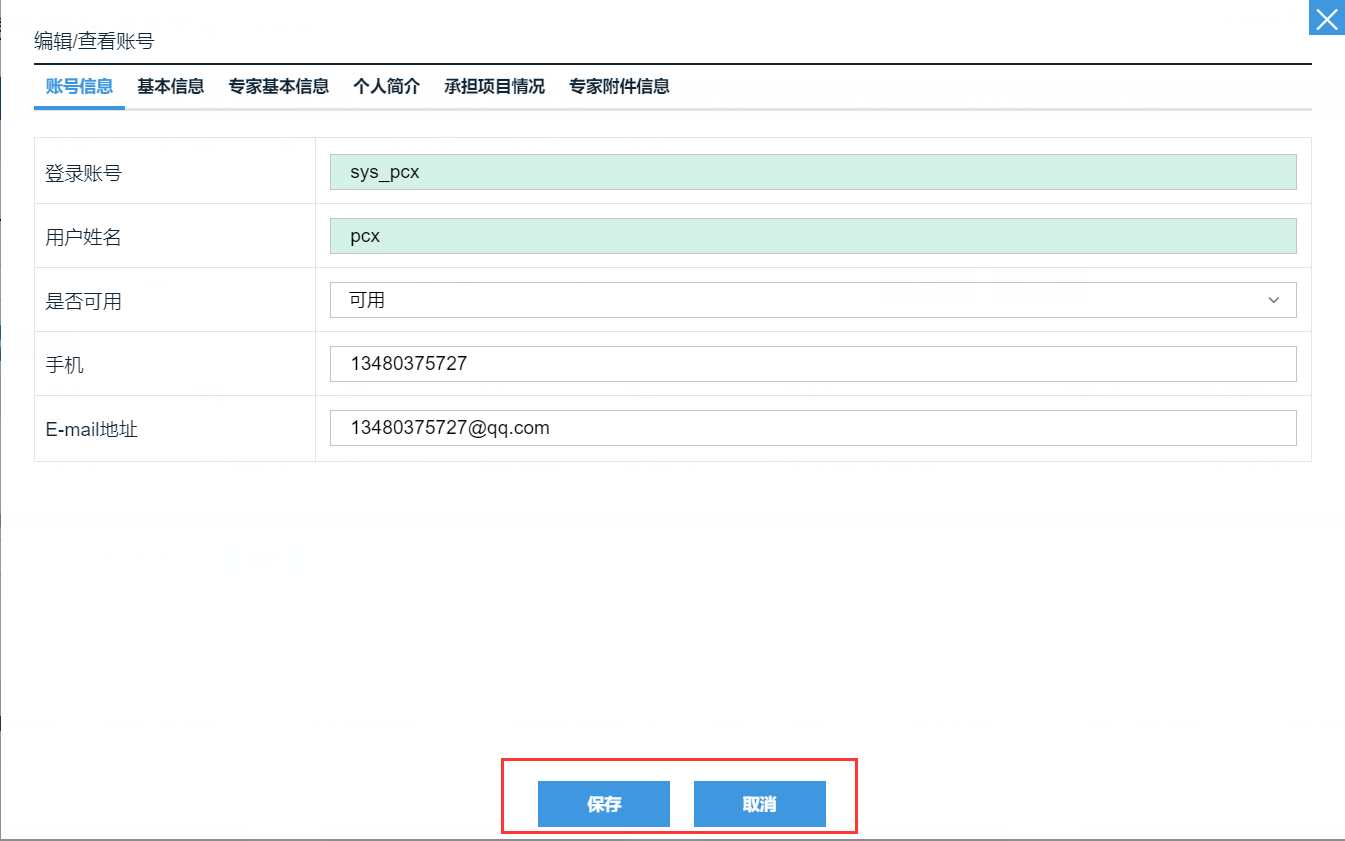 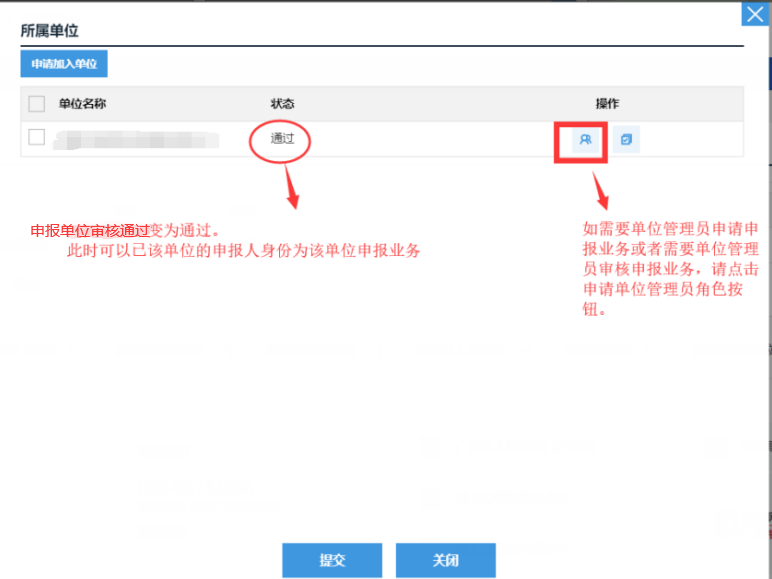 （3）申报单位管理员    每个单位对应有一个单位管理员，负责审核本单位的项目。个人申请成为单位管理员，并经单位账号审核后，正式成为该单位的单位管理员。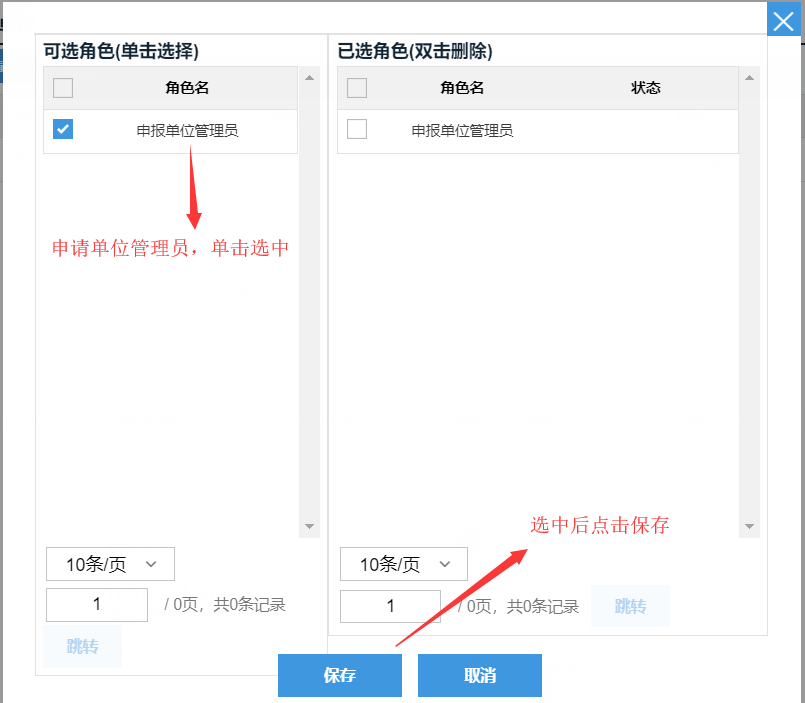 申请单位管理员 角色 是需要单位账号审核的，待单位账号通过审核后方可成为单位管理员。单位管理（1）单位信息完善登录已经注册的单位账号，【系统管理】>【企业单位管理】>【单位信息管理】点击 编辑 按钮进入单位信息页面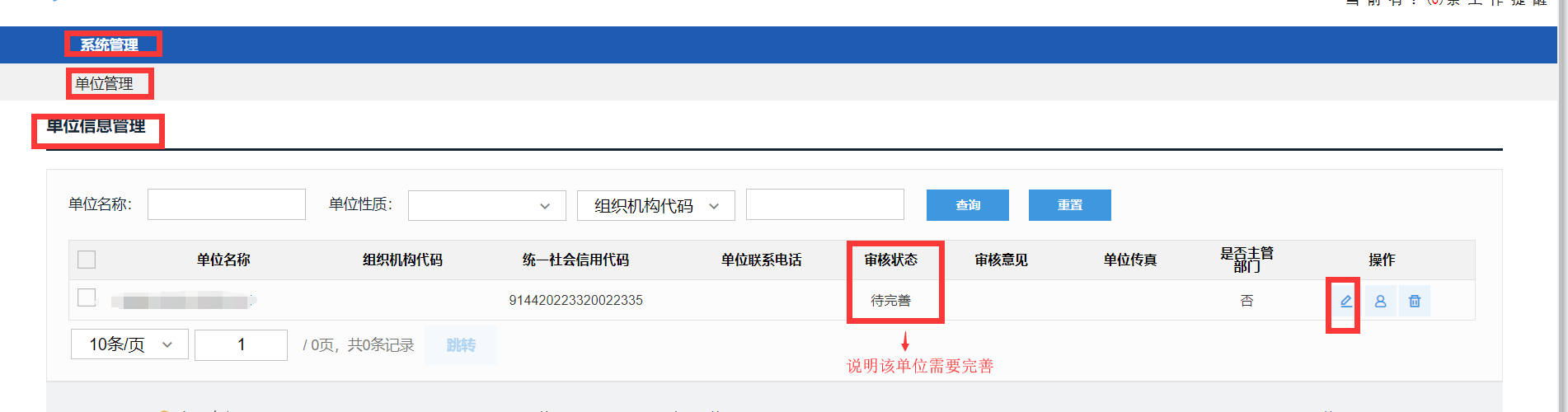 单位信息页面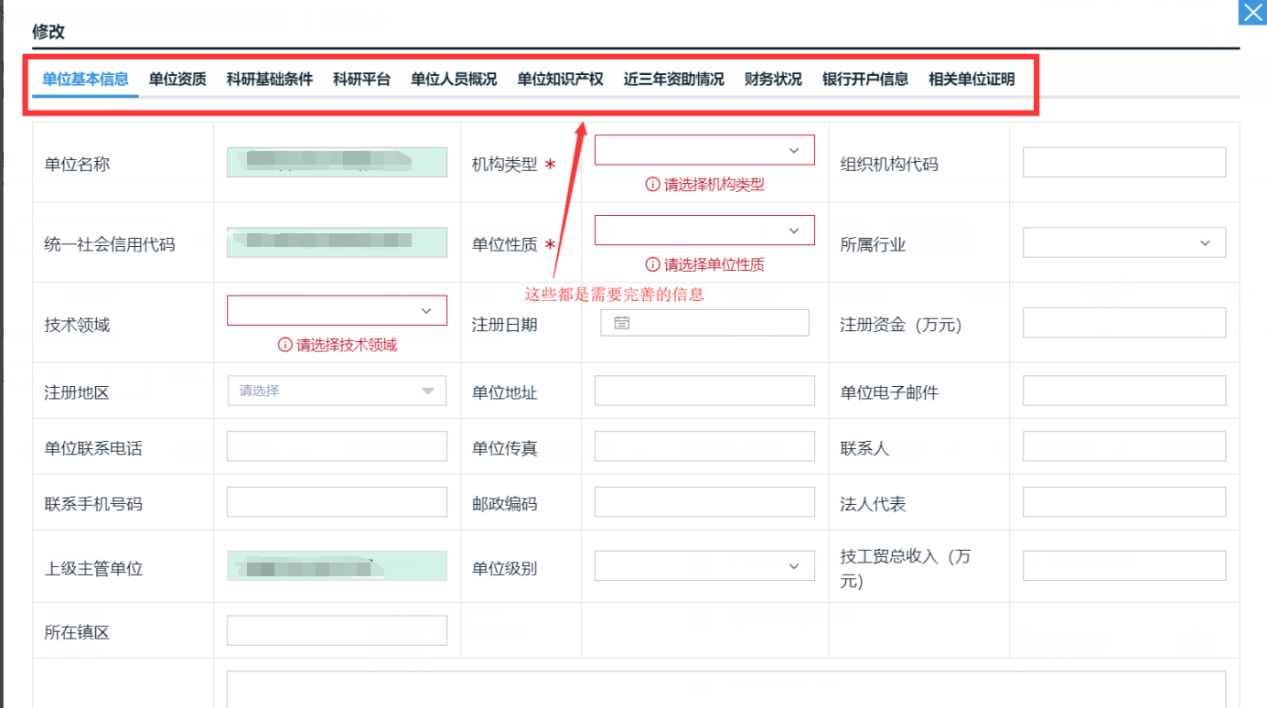 完善信息后点击提交【提交至主管部门管理员审核】（点“保存”则为保存已完善的信息，此时并不会提交到下一步审核。）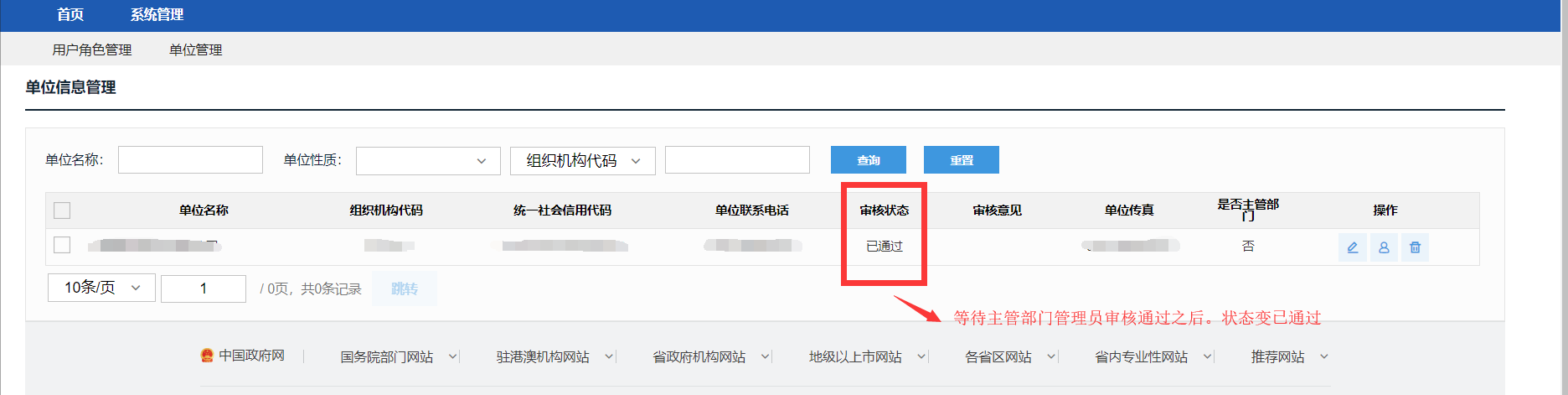 注：只有通过主管部门审核，申报单位才能被申报人查到、并挂靠。（2）单位管理员审核单位账号登录，在“用户角色管理”中的“审核管理员”菜单，可以进行单位管理员的审核操作。界面如下：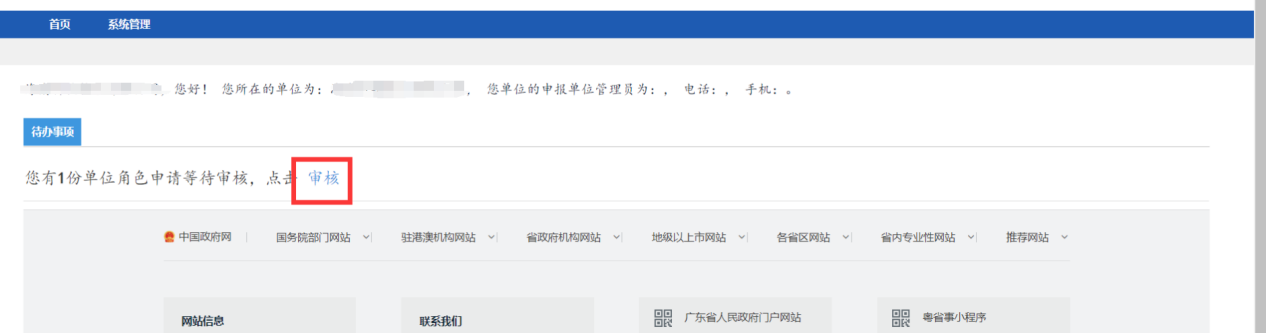 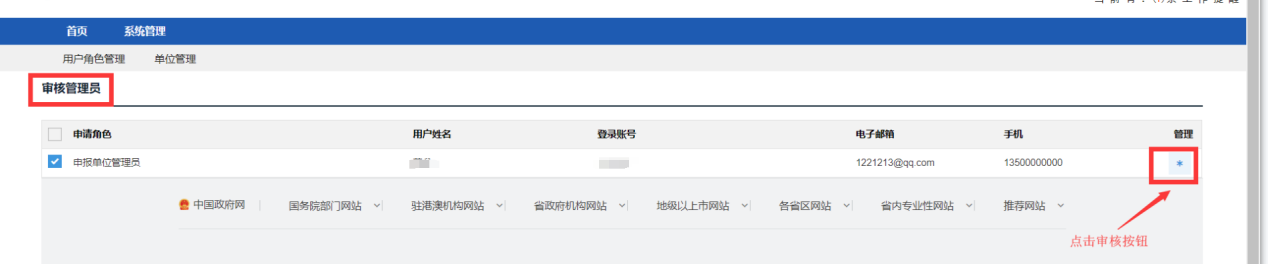 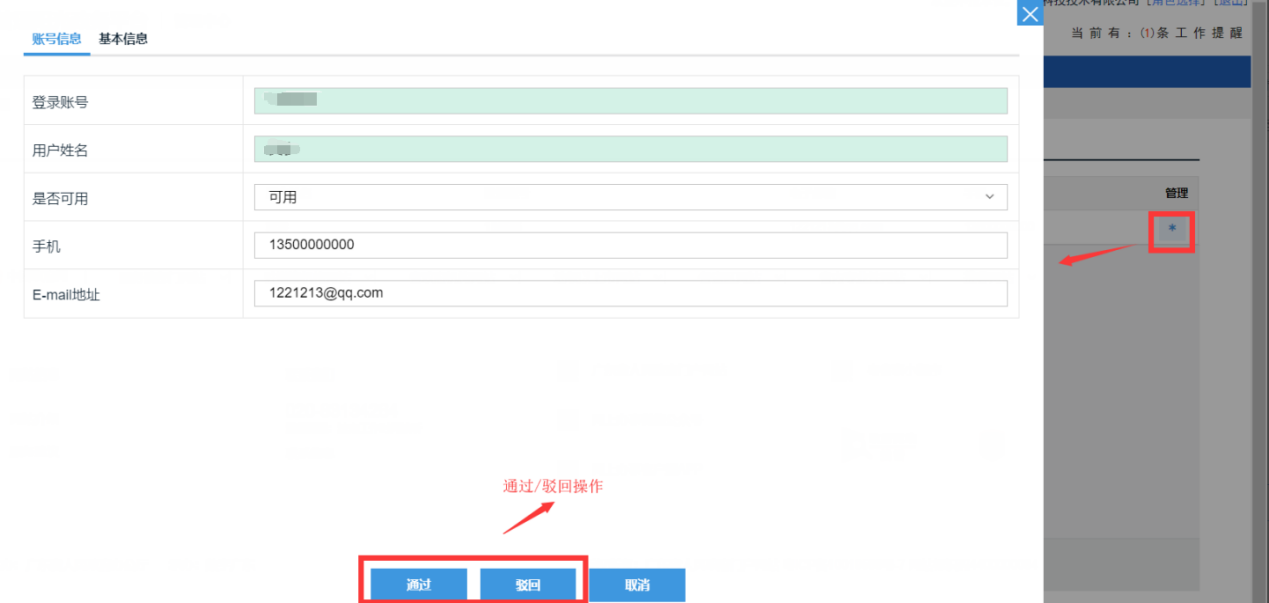 